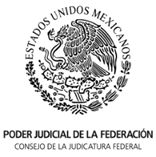 CONSEJO DE LA JUDICATURA FEDERAL CONSEJO DE LA JUDICATURA FEDERAL CONSEJO DE LA JUDICATURA FEDERAL FICHA TECNICA DE PREVALORACIONFICHA TECNICA DE PREVALORACIONFICHA TECNICA DE PREVALORACIONFechaFechaFechaPARA SOLICITUD DE AUTORIZACIÓN DE DESTINO FINALPARA SOLICITUD DE AUTORIZACIÓN DE DESTINO FINALPARA SOLICITUD DE AUTORIZACIÓN DE DESTINO FINALPARA SOLICITUD DE AUTORIZACIÓN DE DESTINO FINALPARA SOLICITUD DE AUTORIZACIÓN DE DESTINO FINALNUMERO DE CONTROL (N)NUMERO DE CONTROL (N)NUMERO DE CONTROL (N)NUMERO DE CONTROL (N)NUMERO DE CONTROL (N)Datos de identificaciónDatos de identificaciónDatos de identificaciónDatos de identificaciónDatos de identificaciónDatos de identificaciónDatos de identificaciónDatos de identificaciónDatos de identificaciónÁrea administrativa:Área administrativa:Área administrativa:Área administrativa:Área administrativa:Área administrativa:Área administrativa:Área administrativa:Área administrativa:Subfondo:Subfondo:Subfondo:Subfondo:Subfondo:Subfondo:Subfondo:Subfondo:Subfondo:Sección y subsección:Sección y subsección:Sección y subsección:Sección y subsección:Sección y subsección:Sección y subsección:Sección y subsección:Sección y subsección:Sección y subsección:Series documentales incluidas en esta ficha:Series documentales incluidas en esta ficha:Series documentales incluidas en esta ficha:Series documentales incluidas en esta ficha:Series documentales incluidas en esta ficha:Series documentales incluidas en esta ficha:Series documentales incluidas en esta ficha:Series documentales incluidas en esta ficha:Series documentales incluidas en esta ficha:Funciones o atribuciones:Funciones o atribuciones:Funciones o atribuciones:Funciones o atribuciones:Funciones o atribuciones:Funciones o atribuciones:Funciones o atribuciones:Funciones o atribuciones:Funciones o atribuciones:Carácter de la función o atribución:Carácter de la función o atribución:Carácter de la función o atribución:Carácter de la función o atribución:Carácter de la función o atribución:Carácter de la función o atribución:Carácter de la función o atribución:Carácter de la función o atribución:Carácter de la función o atribución:Valor de los archivos:Valor de los archivos:Valor de los archivos:Valor de los archivos:Valor de los archivos:Valor de los archivos:Valor de los archivos:Valor de los archivos:Valor de los archivos:Ampliación de plazo de conservación:Ampliación de plazo de conservación:Ampliación de plazo de conservación:Ampliación de plazo de conservación:Ampliación de plazo de conservación:Ampliación de plazo de conservación:Ampliación de plazo de conservación:Ampliación de plazo de conservación:Ampliación de plazo de conservación:Datos de los archivos:Datos de los archivos:Datos de los archivos:Datos de los archivos:Datos de los archivos:Datos de los archivos:Datos de los archivos:Datos de los archivos:Datos de los archivos:Metodología de la valoración:	Metodología de la valoración:	Metodología de la valoración:	Metodología de la valoración:	Metodología de la valoración:	Metodología de la valoración:	Metodología de la valoración:	Metodología de la valoración:	Metodología de la valoración:	Nombre y firma del responsable de archivo de tramiteNombre y firma del responsable de archivo de tramiteNombre y firma del responsable de archivo de tramiteNombre y firma del responsable de archivo de tramiteNombre y firma del responsable de archivo de tramite